Раздел: Работа с родителями.Авторы: Махкамова Рисолат Алимовна, Чиркова Надежда НиколаевнаДолжность: воспитатели.Место работы: МБДОУ «центр развития ребенка - детский сад «Белоснежка»П. Пурпе-1, пуровского района.Название работы: Родительская гостиная в подготовительной группе " Каша – матушка наша".                                                                                                                                               Родительская гостиная в подготовительной группе " Каша – матушка наша".                                                                                                                                               Цели и задачи: 
1. Расширение знаний детей о правильном питании, направленных на сохранение и укрепление здоровья; разновидностях каши 
2. Пробуждение у детей интереса к народным традициям, связанных с питанием и здоровьем; 
3. Просвещение родителей в вопросах организации правильного питания детей  дошкольного возраста. Оборудование: звукозапись голоса петухов, коров, собак; русская печь, стол, скатерти, убранство русской избы; видеофильм- дети утром едят кашу; разминка  "Кукутики. Каша вкусняша";  конверты ингредиенты для варки: вода, перец, молоко, масло, шоколад, соль, сахар, уксус, варенье, цукаты, инжир, курага, изюм, мясо, конфеты, сода, кисель, компот, морковь, лук, чеснок, чернослив; крупы в мешочках; для инсценировки для сказки: платок, фартук, солдатская фуражка; разные каши приготовленные родителями; ткань для салфеток.Ход мероприятия. 
(Деревня. Слышны голоса петухов, собак, коров) 
В.: Жила в одной деревне хозяюшка. Работящая была, сноровистая. Все-то у нее ладно получалось. Звали ее Пелагеюшка. 
(Выходит хозяйка. потягивается) 
Пелагея: (смотрит в окошко) 
-Ох, вот уже и утро на пороге, день начинается, дел невпроворот. Сейчас кашку поставлю варить, да сыночка буду будить – Антошеньку. 
(подходит к Антошке) 
-Вставай, вставай мое солнышко, 
Вставай, вставай мое тёплышко 
Утро на дворе, за работу пора. 
Вот лежебока, ему что утро, 
Что вечер – все одно! 
Только с боку на бок переворачивается. 
Антошка: Да ну тебя, маманя! Сон мешаешь смотреть. 
Пелагея: Вставай, вставай дел много. (Тормошит его). Ну вставай, вставай. Вон и ребята к нам в гости идут. 
(Антошка встает, потягивается) 
Пелагея: Ну вот и молодец! Иди умойся, а я ребят пока встречать буду. 
Здравствуйте, ребятушки! 

Дети: Здравствуй, хозяюшка. 
Пелагея: Проходите, не стесняйтесь, 
В комнате  располагайтесь. 
Как раз и каша поспела. 
Давай, Антошенька, усаживай гостей. 
Антошка: Встречаем гостей не с лестью, а с честью. 
Пелагея: Гости за стол – кашу на стол                                                                                             (Пелагея и Антошка рассказывают, а на экране зарисовки, как дети едят кашу) Можно сделать фильмНа Руси каша испокон веков занимала важнейшее место в питании народа, являлась одним из основных блюд, как бедных, так и богатых людей. Отсюда и русская пословица «Каша – мать наша». Готовили кашу на разные лады и в будни, и в праздники.Каша — пища, приготовляемая из крупяных, зерновых или бобовых, на воде или на молоке. Каша - одно из самых распространенных русских национальных блюд, второе после щей по своему значению на русском столе. Длительное время каша была любимым блюдом в России, а первоначально даже торжественным, обрядовым. В XII - XIV вв. слово "каша" было равнозначно слову "пир". Так, летопись сообщает, что в 1239 г. князь Александр Невский устроил большую кашу в Торопце, а затем другую в Новгороде. Каша использовалась на Руси в качестве обрядового кушанья. Её варили на свадьбах и кормили молодых. Устраивать "свадебный пир" означало "чинить кашу". Жених и невеста за свадебным столом ели только кашу, а гости не только ели кашу, но еще и из одного горшка!                                                                                                                                           Кашу варили по заключении мирного договора между враждующими сторонами. В знак союза и дружбы, бывшие противники, садились за один стол и ели эту кашу. Если же сторонами не удалось достигнуть соглашения о мире, говорили: «С ним кашу не сваришь».Позднее каша стала употребляться при всяких коллективных работах, особенно во время взаимной выручки при жатве, когда действовали сообща, артелью. Поэтому артель нередко стали называть "кашей". "Мы с ним в одной каше", - означало в одной артели, одном отряде, одном коллективе.Каша занимала почетное место на столе и на празднествах по случаю окончания жатвы. Нанимаясь на работу в страду, работник часто в качестве важного условия выговаривал себе на обед кашу. Так называемую «артельную кашу» варили в большом общем котле, и нередко хозяева смотрели, у кого какой аппетит. Если «за ушами не трещит» - работник плохой. Про таких говорили: «Мало каши ел».Без каши на Руси не обходились также рождественские праздники, рождения, крестины, похороны и многие другие события в жизни народа.В день крещения младенца в его честь родители варили кашу либо из ячменя – яшную, либо из пшеницы – пшенную. Бабка, принимавшая ребенка, ходит с крестильной кашей по всем званым гостям. Кто хочет, есть кашу, тот должен выкупить ложку, то есть положить грош. По поверью за кашу грош отдать - младенец жить будет.На Васильев день, перед Новым годом варили кашу «до света». Если каша получилась красная, хорошо разваренная - быть семье счастливой в Новом году, с хорошим урожаем. Бледный же цвет каши - предвестник несчастий для семьи.Кутья — это православное поминальное блюдо, символизирующее веру живых в царствие небесное, вечную жизнь и воскрешение. Готовится кутья на каждые поминки, на Рождество и другие большие православные праздники.«Мирская каша» - отмечалась в июне, в день Акулины-гречишницы. Тогда женщины варили каши, чтобы угостить нищих. Вот такая благотворительность по- древнерусски.II. Ведущий - Пелагея: Ребята , а вы когда-нибудь варили с родителями кашу.  А как вы думаете,  для того чтобы сварить кашу, что для этого надо? (сначала нужно вырастить зерно, переработать его в крупу, а потом уже варить кашу). А помните сказку "Золушка", когда мачеха:                                                                                                                                                    -  И не думай, что ты будешь бездельничать, пока нас не будет дома. Я найду для тебя работу.                                                                                                                                                            Она огляделась по сторонам. На столе, около большой тыквы, стояли две тарелки: одна с просом, другая с маком. Мачеха высыпала просо в тарелку с маком и перемешала.                                 – А вот тебе и занятие на всю ночь: отдели просо от мака.                                                               Ведущий - Антошка: А у на перепутались крупы - фасоль, горох, геркулес. Возьмите своих мам за левую руку, а правой рукой вы берете зернышко крупы  и переносите в другой конец зала и выкладываете в отдельный поднос. III. Ведущая - Антошка:  -Ребята, а знаете, как в старину мамы учили своих дочек кашу варить? -Дочке в 8 лет дарили вот такую куклу-крупеничку и вот такой горшочек для каши. Кукла - крупеничка и учила девочку кашу варить  "Крупы, - мама говорила: нужно насыпать по ножки, воды налить по пояс, добавить соли и маслица, а кашки будет по шейку".IV. Разминка "Кукутики.  Каша вкусняша"                                                                                              V.  - Инсценировка песни "Варись, варись каша" VI. - Иногда говорят "С ним каши не сваришь!"                                                                              Поговорка пришла к нам из седой древности. Когда два враждовавших племени заключали мирный договор, то их вожди должны были вместе сварить кашу и съесть на глазах дружины. Без этого мирный договор не считался законным. Отсюда и пошло это выражение "С ним кашу не сваришь".                                                                                                                                                   Игра "Ручеек"                                                                                                                                                           - Проверим…. -Каждый из вас возьмет на столе полоску бумаги.                                                           - Теперь встаньте в линию предо мной.                                                                                                       -Давайте соберем пословицы, и у вас получатся пары.                                                                                         - Один должен начать пословицу, а его вторая половина закончить.                                                                - Пары будут вставать друг перед другом.                                                                                                                                                      Каша – матушка наша.                                                                                                                                                      Щи да каша – пища наша.                                                                                                                                              Когда каша в печи стоит, не страшен мороз, что на дворе трещит.                                                                                         Если про кашу не забудешь, здоровым будешь.                                                                                                              С ним каши не сваришь.                                                                                                                                                    Кашу маслом не испортишь.                                                                                                                                              Сам кашу заварил, сам и расхлебывай.                                                                                                                  Разговорами каши не сваришь.                                                                                                                                Русского мужика без каши не накормишь.                                                                                                                         Где щи да каша – там место наше.                                                                                                                              Хороша кашка, да мала чашка.                                                                                                                                                -Получился ручеек.                                                                                                                                                 -После ужина, вечером наши предки любили поиграть.                                                                                     -Мы тоже с вами сейчас поиграем. Игра называется "ручеек". Знаете такую игру?                                                            -Давайте в него поиграем? (Игра "ручеек")Песня "Песня о манной каше"VII.  Ведущий  - А сколько сказок, сюжет которых связан с кашей, придумано!                                           - Может  быть вы мне назовете какие-нибудь? (Лиса и Журавль, Машенька и Медведь, Морозко, Горшочек каши, Гуси-лебеди…) - Одну из них попробуют инсценировать ваши гости. Приглашаю двух желающих инсценировать одну из этих сказок. (Оборудование:  платок, фартук, солдатская фуражка) Сценка "Каша из топора". (Входят Солдат и Старуха.)                                                                        Ведущий: Пришёл солдат с походу на квартиру и говорит хозяйке…                                                             Солдат: Здравствуй, Божья старушка! Дай мне чего-нибудь поесть.                                         Старуха: Вон там на гвоздике повесь.                                                                                               Солдат: Аль ты совсем глуха, что не чуешь?                                                                                      Старуха: Где хошь, там и заночуешь.                                                                                                        Солдат: Глухая! Подавай на стол!                                                                                                 Старуха: Да нечего, родимый!                                                                                                      Солдат: Свари кашицу!                                                                                                                        Старуха: Да не из чего, родимый!                                                                                                      Солдат: Давай топор, я из топора сварю. (Старуха несёт топор. Дальше Солдат и старуха делают всё, о чём говорит ведущий.)                                                                                            Ведущий: Принесла баба топор. Солдат взял его, положил в горшок, налил воды и давай варить. Мешает ложкой, пробует…                                                                                               Солдат: Всем кашица взяла, только бы маленько крупы подсыпать. (Старуха, вздыхая, достаёт крупу, даёт Солдату.)                                                                                                        Ведущий: Солдат сыплет крупу, пробует.                                                                                         Старуха: Готова ли? Солдат: Совсем готова была, да только маслом сдобрить. (Старуха, поколебавшись, достаёт масло, подаёт его Солдату.)                                                                    Солдат: Ну, Старуха, теперь подавай соли, хлеба да ложки неси - станем кашицу есть! (Солдат и Старуха садятся за стол, едят кашу из чугунка.)                                                                           Старуха (смакуя кашу): Служивый, а когда ж топор будет есть?                                                      Солдат:  Да вишь, не уварился он ещё, потом доварю да позавтракаю. (Встаёт.) Ну, будь здорова, хозяйка. (Берёт топор, кланяется Старухе, уходит.)                                                              (Старуха встаёт вслед за Солдатом, провожает его, качая головой.) Ведущий: Вот так-то Солдат и кашки поел, и топор унёс. -Узнали сказку?VIII.  Ребята, а сейчас давайте с вами поиграем в игру на внимание. Я буду называть продукты, на нужные продукты для приготовления каши   вы будете говорить хлопать в ладоши, а на те, которые не идут для приготовления каши — топать ногами.
Сорока - белобока
Задумала кашу варить,
Чтобы деток накормить.
На рынок пошла
И вот что взяла:
Парное молоко... (Да)
Куриное яйцо...   (Нет)
Крупа манная...   (Да)
Капуста кочанная...   (Нет)
Соленый огурец...    (Нет)
Мясной холодец...     (Нет)
Сахар да соль...   (Да)
Белую фасоль...    (Нет)
Масло топленное...    (Да)                                                                                                                          Рыбка соленая...    (Нет)                                                                                                                    Лавровый лист...    (Нет)                                                                                                               Чернослив и изюм...    (Да)                                                                                                                 Перец болгарский...    (Нет)                                                                                                       Клубничное варенье...    (Да)                                                                                                         Бисквитное печенье...    (Нет)IX.  Как же не спеть частушки про кашку. Дети исполняют частушки.Частушки: 
1. Посвятим частушки наши 
Мы сегодня славной каше 
Пшенной, манной, овсяной, 
Крупяной и овощной 

2. На Руси поесть любили 
и особо каши чтили 
пшенные, овсяные 
гречневые, манные 

3. Нам тихонько напевает 
тот кто каши обожает 
кто не любит пусть сидит 
смотрит только и молчит  9. Лучше каши блюда нет 
ешь на завтрак и обед 
таков будет наш советX.  Ведущая - Антошка  - Сколько мы узнали с Вами о каши, вот и пришла пора отведать Кашу - матушку нашу. Мамы приготовили кашки, а мы готовы их продегустировать.Дети с родителями дегустируют каши.XI.  Изготовление салфетки для ребенка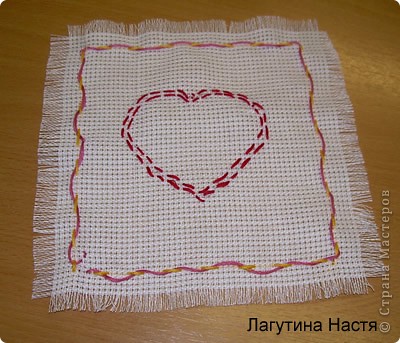 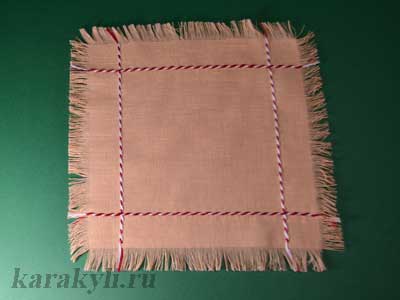 